Título de no más de 18 palabras, en negrillas, centradoTraducción del título en inglésApellido 1, Nombre, Apellido 2, Nombre, … Apellido n, NombreResumen. El resumen debe mostrar el contenido de la ponencia a presentar con una extensión máxima de 250 palabras, escrito en párrafo único. Tipo de letra:  Times New Roman, tamaño 12 puntos, interlineado de 1,5. Se recomienda construir el texto en esta plantilla, manteniendo sus configuraciones y formatos. El resumen debe obligatoriamente explicitar la problemática propuesta, el objetivo, la metodología, los resultados y las conclusiones. Defina abreviaturas y acrónimos la primera vez que sean utilizadas en el texto. Se comunicará el resultado de la evaluación al e-mail del primer autor listado. El envío de las ponencias se hará exclusivamente a través de lo establecido en el portal web del evento. No citar.Palabras claves: Las palabras clave que identifican el artículo deben ir separadas por comas. Se deben incluir un mínimo de 3 (tres) y máximo de 5 (cinco) palabras claves o descriptores . Ejemplos: Abandono, Sistemas de educación, Prácticas, Políticas educacionales, Docentes (Usar el siguiente enlace: http://vocabularies.unesco.org/browser/thesaurus/es/index).Abstract: Traducción del resumen.Keywords: Palabras clave en inglés.Línea de investigación:Código JEL: J34 (a dos dígitos).Utilice la estructura que se aplique a su trabajo: Resultado de investigación: Título, Resumen (en español e inglés), Palabras clave (en español e inglés), Introducción, Metodología, Resultados, Discusión, Conclusiones y Referencias. Anexos (opcional).Ensayo: Título, Resumen (en español e inglés), Palabras clave (en español e inglés), Desarrollo del tema, Conclusiones y Referencias.Artículo de revisión: Título, Resumen (en español e inglés), Palabras clave (en español e inglés), Introducción, Desarrollo del tema, Conclusiones y Referencias. Anexos (opcional).En el texto no aplique viñetas ni numeración automática, tampoco saltos de página. No inserte cuadros de texto.Emplee párrafos seguidos sin dejar espacios adicionales entre ellos, tampoco utilice tabulación o sangría en las primeras líneas.IntroducciónEsta sección responde a la pregunta: ¿qué problema se estudió? En ella se abordan los siguientes elementos:-	Aspectos generales del problema investigado.-	Consulta y reseña de lo que se ha escrito recientemente sobre el tema.-	Objetivos generales y específicos de la investigación.-	La(s) hipótesis (de haberla/s).MetodologíaTambién llamada metodología o desarrollo, esta sección de la ponencia responde a la pregunta: ¿cómo se estudió el problema?Aquí se describe el diseño empleado para investigar el problema y se expone cómo se puso en práctica; así mismo, se explica y se sustenta la elección de la muestra, los materiales, los métodos y las técnicas que se implementaron para investigar el problema.Es recomendable que esta sección se escriba de forma cronológica, según la secuencia en que se desarrolló el estudio: diseño, elección de la población, selección de la muestra, definición de las variables, recopilación de los datos, análisis de la información, etc. Se redacta en tiempo pasado.Resultados (exposición de cifras únicamente)Esta sección responde a la pregunta: ¿cuál fue el producto de la investigación?Se presentan siguiendo una secuencia lógica en el texto, anexando tablas y figuras, de haberlas. Emplee una sola forma para presentar los resultados de la investigación, sea tabla o figura, no las dos para un mismo conjunto de datos, evalúe cuál de las dos maneras es la más apropiada para que la información pueda ser leída e interpretada sin mayor intervención por parte del autor. Aquí se presentan los hallazgos relevantes (incluso aquellos que demostraron que la hipótesis no es válida), entre ellos los detalles necesarios para plantear una discusión más adelante.Los resultados deben presentarse de la forma más directa posible. Para ello, es muy útil emplear tablas y figuras que tengan la información necesaria para transmitir ideas completas por sí mismas (autoexplicativas); el texto no debe ser la repetición de lo que dice en dichas tablas y figuras, ni las figuras mostrar lo que se expone en las tablas y viceversa. Numerar las tablas y figuras en forma secuencial (Tabla 1, Tabla 2, … Tabla n) (Figura 1, Figura 2, … Figura n) y mencionarlas en el texto. Tamaño de letra para tablas: 10 puntos, interlineado sencillo. Tamaño de letra para las figuras: desde 8 puntos hasta 16 puntos, de ser necesario para una correcta lectura. Las figuras se enviarán por separados en formato JPEG, PNG de 600 dpi (mínimo).Para ecuaciones, utilizar el generador de ecuaciones de Word. Numerar las ecuaciones en forma secuencial (Ecuación 1, Ecuación 2, … Ecuación n), y mencionarlas en el texto. Para datos de poco volumen es mejor emplear oraciones o párrafos, por ejemplo: La población estudiada fue de 135, de la cual el 60% (81) correspondía a hombres y el 40% (54) a mujeres.Esta sección se escribe en tiempo pasado, procurando utilizar la terminología técnica adecuada para un lector especializado, procurando siempre la concisión, la claridad y la precisión. Tabla 3Correlación entre desempeño financiero y los estilos de liderazgoTomado de: Valarezo et al. (2021, p. 31).Notas de la tabla: 1. Indicar cada una de las aclaraciones de la tabla utilizando numeración secuencial, iniciando en 1.Figura 3Clases de enzimas y su utilidad en la academia y la industria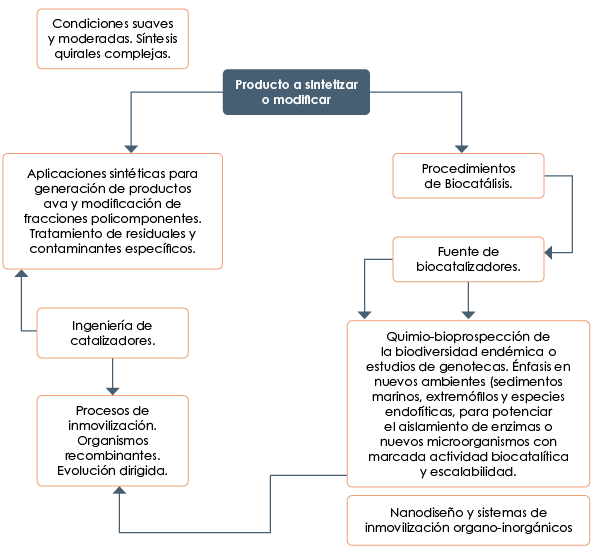 Nota: Basado en Arroyo et al., 2014, con modificaciones por los autores (julio, 2021).Discusión (análisis)Aquí se busca responder la pregunta: ¿qué significa lo que se encontró en la investigación?Interprete los resultados obtenidos y sus implicaciones comparándolos con los resultados anteriores que se han producido sobre el tema que esté investigando, contrastándolos con los antecedentes de la investigación, es decir, este es el aporte del autor a la construcción del conocimiento, de la ciencia, por ello se debe establecer con claridad qué datos contradicen sus resultados o qué investigaciones anteriores de las que presenta en el marco teórico, podrían ser igualmente refutadas por sus hallazgos; así como, si sus resultados se alinean con otros previamente encontrados o si complementan o actualizan alguna investigación. Debe resaltar las novedades encontradas haciendo énfasis en los resultados que las apoyan.En resumen, esta sección da cuenta de las relaciones entre los diferentes hechos que observaron; explica su significado, expone similitudes y divergencias con los resultados de otros estudios. Se redacta en tiempo presente.ConclusionesResponde a la pregunta: ¿qué implican los resultados?En esta sección se deducen o se infieren los datos demostrables y se responden a la pregunta de investigación que se planteó en la introducción  y se sugiere o plantean líneas de investigación futuras. Se redacta en tiempo presente.ReferenciasOrdenadas alfabéticamente por autores, de acuerdo a las normas APA 7ª edición. Puede guiarse por los siguientes ejemplos:Artículo con DOIValarezo, C., Vallejo, J., Ochoa, J., y Peláez, L. (2021, diciembre). Cooperativas de ahorro y crédito, liderazgo y desempeño: Caso Loja. En P. Navarrete (Ed.), Un Espacio Para la Ciencia, 4(1), 23-37). Manglar Editores. http://doi.org/10.5281/zenodo.5866609Artículo sin DOIValarezo, C., Vallejo, J., Ochoa, J., y Peláez, L. (2021, junio/diciembre). Cooperativas de ahorro y crédito, liderazgo y desempeño: Caso Loja. En P. Navarrete (Ed.), Un Espacio Para la Ciencia, 4(1), 23-37). Manglar Editores. https://bit.ly/3uAdFmm Libro impresoValarezo, C., Vallejo, J., Ochoa, J., y Peláez, L. (2021). Cooperativas de ahorro y crédito, liderazgo y desempeño: Caso Loja. Manglar Editores.Capítulo de libro impresoValarezo, C., Vallejo, J., Ochoa, J., y Peláez, L. (2021). Cooperativas de ahorro y crédito, liderazgo y desempeño: Caso Loja. En Un Espacio Para la Ciencia (pp. 23-37). Manglar Editores.Capítulo de libro impreso con editor o compiladorValarezo, C., Vallejo, J., Ochoa, J., y Peláez, L. (2021, diciembre). Cooperativas de ahorro y crédito, liderazgo y desempeño: Caso Loja. En P. Navarrete (Ed.), Un Espacio Para la Ciencia (pp. 23-37). Manglar Editores. Libro en formato electrónicoValarezo, C., Vallejo, J., Ochoa, J., y Peláez, L. (2 de diciembre de 2021). Cooperativas de ahorro y crédito, liderazgo y desempeño: Caso Loja. Manglar Editores. https://bit.ly/3uAdFmmCapítulo de libro electrónicoValarezo, C., Vallejo, J., Ochoa, J., y Peláez, L. (2021). Cooperativas de ahorro y crédito, liderazgo y desempeño: Caso Loja. En Un Espacio Para la Ciencia (pp. 23-37). Manglar Editores. https://bit.ly/3uAdFmmCapítulo de libro electrónico con editor o compiladorValarezo, C., Vallejo, J., Ochoa, J., y Peláez, L. (2021, diciembre). Cooperativas de ahorro y crédito, liderazgo y desempeño: Caso Loja. En P. Navarrete (Ed.), Un Espacio Para la Ciencia (pp. 23-37). Manglar Editores. https://bit.ly/3uAdFmmDocumento de página web de organismo/instituciónIPC-IG y UNICEF. (2020). Maternidad y paternidad en el lugar de trabajo en América Latina y el Caribe – políticas para la licencia de maternidad y paternidad y apoyo a la lactancia materna. UNICEF. https://uni.cf/3LaQndOInformación en página web de organismo/instituciónUNICEF. (s. f.). Qué hacemos. UNICEF. https://uni.cf/3nOHzzwAcorte las direcciones a enlaces de páginas web en: https://bitly.com/Asegúrese que todos los enlaces se encuentren operativos y lleven directamente al documento o fuente que está citando y referenciando.Extensión total del documento: Entre 5 a 8 carillas, excluyendo la portada que no lleva numeración.Grupo de autores: Máximo 4.CorrelacionesCorrelacionesCorrelacionesCorrelacionesCorrelacionesCorrelacionesTransformacionalTransaccionalLaissez-FaireSpearmanResultado del ejercicio / Patrimonio PromedioCoeficiente de correlación ,249-,248,051SpearmanResultado del ejercicio / Patrimonio PromedioSig. (2-tailed),319,322,842SpearmanResultado del ejercicio / Patrimonio PromedioN181818SpearmanResultado del ejercicio / Activo PromedioCoeficiente de correlación ,540*,347,597**SpearmanResultado del ejercicio / Activo PromedioSig. (2-tailed),021,159,009SpearmanResultado del ejercicio / Activo PromedioN181818SpearmanFondos Disponibles / Total Depósitos a corto plazoCoeficiente de correlación -,076-,239-,057SpearmanFondos Disponibles / Total Depósitos a corto plazoSig. (2-tailed),763,340,822SpearmanFondos Disponibles / Total Depósitos a corto plazoN181818SpearmanPatrimonio Técnico Constituido/Activos ponderados por riesgoCoeficiente de correlación ,155,185,326SpearmanPatrimonio Técnico Constituido/Activos ponderados por riesgoSig. (2-tailed),540,463,187SpearmanPatrimonio Técnico Constituido/Activos ponderados por riesgoN181818